April 2024 Breakfast MenuA 2 oz. cereal bowl w/milk is offered as another menu option.MondayTuesdayWednesdayThursdayFriday1Sausage Breakfast PizzaMixed FruitMilk & OJ2Mini Confetti PancakesSyrup CupDiced PearsMilk & OJ3Strawberry Cream Cheese Mini BagelGrapesMilk & OJ4Mini French ToastSyrup CupDried CranberriesMilk & OJ5Blueberry Donut Holes in a CupMandarin OrangesMilk & OJ8Mini Apple Breakfast BitesDiced PeachesMilk & OJ9Mini Cinnis®Tropical FruitMilk & OJ10Frudel®CantaloupeMilk & OJ11Pop Tarts®Strawberry CupMilk & OJ12Cinnamon Little JohnString CheeseApplesauce CupMilk & OJ15Strawberry Boli®Mixed FruitMilk & OJ16Mini Blueberry WafflesSyrup CupDiced PearsMilk & OJ17Bacon, Egg, & Cheese BiscuitOrange WedgesMilk & OJ18Pancake w/Cinnamon GlazeSyrup CupDried CranberriesMilk & OJ19Ring DonutMandarin OrangesMilk & OJ22No School23French Toast SticksSyrup CupTropical FruitMilk & OJ24Sausage & Pancake WrapSyrup CupApple SlicesMilk & OJ25Funnel Cake w/Powdered SugarSyrup CupRaisinsMilk & OJ26Glazed DonutApplesauce CupMilk & OJ29Mini Chocolate DonutsMixed FruitMilk & OJ30Mini Maple WafflesSyrup CupDiced PearsMilk & OJ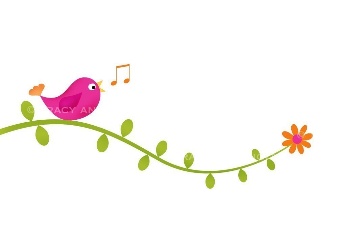 This institution is an equal opportunity provider.Menus are subject to change without notice.